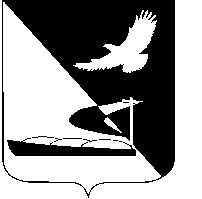 АДМИНИСТРАЦИЯ МУНИЦИПАЛЬНОГО ОБРАЗОВАНИЯ«АХТУБИНСКИЙ РАЙОН»ПОСТАНОВЛЕНИЕПРОЕКТ_________________                         			                    	______________О внесении изменений в постановление администрации МО «Ахтубинский район» от 17.03.2017 № 127	Во исполнение постановления Правительства Астраханской области  от 10.04.2013 № 120-П «О Порядке предоставления и расходования субвенций бюджетам муниципальных образований Астраханской области из бюджета Астраханской области на осуществление государственных полномочий Астраханской области по поддержке сельскохозяйственного производства», постановления министерства сельского хозяйства и рыбной промышленности Астраханской области от 13.02.2017 № 2 «О реализации постановления Правительства Астраханской области от 10.04.2013 № 120-П»,  администрация МО «Ахтубинский район»:ПОСТАНОВЛЯЕТ:         1. Внести в Порядок предоставления субсидий сельхозтоваропроизводителям на поддержку сельскохозяйственного производства, утвержденного постановлением администрации МО «Ахтубинский район» от 17.03.2017 № 127 «Об утверждении Порядка предоставления субсидий сельхозтоваропроизводителям на поддержку сельскохозяйственного производства» следующие изменения: 1.1. Приложение к перечню «Ставки субсидии на оказание несвязанной поддержки сельскохозяйственным товаропроизводителям в области растениеводства» изложить в новой редакции согласно приложению № 1 к настоящему постановлению.        1.2. Абзац пятнадцатый подпункта 4.2.1. подпункта 4.2. пункта 4 признать утратившим силу.2. МКУ «УХТО  МО «Ахтубинский район» обеспечить размещение настоящего постановления в сети Интернет на официальном сайте администрации МО «Ахтубинский район» в разделе «Документы» подразделе «Документы Администрации» подразделе «Официальные документы», в разделе «Экономика» подразделе «Управление сельского хозяйства» подразделе «Нормативно-правовая база» подразделе «Господдержка».3. Общему отделу администрации МО «Ахтубинский район» представить информацию в газету «Ахтубинская правда» о размещении настоящего постановления в сети Интернет на официальном сайте администрации МО «Ахтубинский район» в разделе «Документы» подразделе «Документы Администрации» подразделе «Официальные документы», в разделе «Экономика» подразделе «Управление сельского хозяйства» подразделе «Нормативно-правовая база» подразделе «Господдержка».Глава муниципального образования                                                        А.А. Кириллов                                                                                                                                                                                                                                                                                                                      Приложение № 1                                                                             к постановлению администрации                                                                                                                                                                МО «Ахтубинский район»                                                                                                                                                                                                                                                                                                                                                                                                                                                                                                                                                                                                                                                                                                                                                                                                                                                                                                                                    от___________№_________                                                                                                                                                                                                                                                       Приложение                                                                                                                                                                                                           к ПеречнюСтавки субсидии на оказание несвязанной поддержки сельскохозяйственным товаропроизводителям в области растениеводства* размер ставки на застрахованные посевные площади Верно:КультураУрожайность сельскохозяйственных культур, ц/гаСтавка всего, рублей на 1 гектарУрожайность сельскохозяйственных культур, ц/гаСтавка всего, рублей на 1 гектарУрожайность сельскохозяйственных культур, ц/гаСтавка всего, рублей на 1 гектарУрожайность сельскохозяйственных культур, ц/гаСтавка всего, рублей на 1 гектарПо направлению на оказание несвязанной поддержки сельскохозяйственным товаропроизводителям в области растениеводства на возмещение части затрат на проведение комплекса агротехнологических работ, повышение уровня экологической безопасности сельскохозяйственного производства, а также на повышение плодородия и качества почв в расчете на 1 гектар посевной площади, занятой зерновыми, зернобобовыми и кормовыми сельскохозяйственными культурамиПо направлению на оказание несвязанной поддержки сельскохозяйственным товаропроизводителям в области растениеводства на возмещение части затрат на проведение комплекса агротехнологических работ, повышение уровня экологической безопасности сельскохозяйственного производства, а также на повышение плодородия и качества почв в расчете на 1 гектар посевной площади, занятой зерновыми, зернобобовыми и кормовыми сельскохозяйственными культурамиПо направлению на оказание несвязанной поддержки сельскохозяйственным товаропроизводителям в области растениеводства на возмещение части затрат на проведение комплекса агротехнологических работ, повышение уровня экологической безопасности сельскохозяйственного производства, а также на повышение плодородия и качества почв в расчете на 1 гектар посевной площади, занятой зерновыми, зернобобовыми и кормовыми сельскохозяйственными культурамиПо направлению на оказание несвязанной поддержки сельскохозяйственным товаропроизводителям в области растениеводства на возмещение части затрат на проведение комплекса агротехнологических работ, повышение уровня экологической безопасности сельскохозяйственного производства, а также на повышение плодородия и качества почв в расчете на 1 гектар посевной площади, занятой зерновыми, зернобобовыми и кормовыми сельскохозяйственными культурамиПо направлению на оказание несвязанной поддержки сельскохозяйственным товаропроизводителям в области растениеводства на возмещение части затрат на проведение комплекса агротехнологических работ, повышение уровня экологической безопасности сельскохозяйственного производства, а также на повышение плодородия и качества почв в расчете на 1 гектар посевной площади, занятой зерновыми, зернобобовыми и кормовыми сельскохозяйственными культурамиПо направлению на оказание несвязанной поддержки сельскохозяйственным товаропроизводителям в области растениеводства на возмещение части затрат на проведение комплекса агротехнологических работ, повышение уровня экологической безопасности сельскохозяйственного производства, а также на повышение плодородия и качества почв в расчете на 1 гектар посевной площади, занятой зерновыми, зернобобовыми и кормовыми сельскохозяйственными культурамиПо направлению на оказание несвязанной поддержки сельскохозяйственным товаропроизводителям в области растениеводства на возмещение части затрат на проведение комплекса агротехнологических работ, повышение уровня экологической безопасности сельскохозяйственного производства, а также на повышение плодородия и качества почв в расчете на 1 гектар посевной площади, занятой зерновыми, зернобобовыми и кормовыми сельскохозяйственными культурамиПо направлению на оказание несвязанной поддержки сельскохозяйственным товаропроизводителям в области растениеводства на возмещение части затрат на проведение комплекса агротехнологических работ, повышение уровня экологической безопасности сельскохозяйственного производства, а также на повышение плодородия и качества почв в расчете на 1 гектар посевной площади, занятой зерновыми, зернобобовыми и кормовыми сельскохозяйственными культурамиПо направлению на оказание несвязанной поддержки сельскохозяйственным товаропроизводителям в области растениеводства на возмещение части затрат на проведение комплекса агротехнологических работ, повышение уровня экологической безопасности сельскохозяйственного производства, а также на повышение плодородия и качества почв в расчете на 1 гектар посевной площади, занятой зерновыми, зернобобовыми и кормовыми сельскохозяйственными культурамиЗерновые колосовые 5 и выше 450(520)*Рис 40 и выше4500от 20 до 403000 (5200)*Кормовые без ограничений550 (640)*По направлению на оказание несвязанной поддержки сельскохозяйственным товаропроизводителям в области развития производства семенного картофеля, семян овощных культур открытого грунта, семян кукурузы, семян подсолнечника, семян сахарной свеклы, льна - долгунца, технической конопли и овощей открытого грунта на возмещение части затрат на проведение комплекса агротехнологических работ, обеспечивающих увеличение производства семенного картофеля, семян овощных культур открытого грунта, семян кукурузы, семян подсолнечника, семян сахарной свеклы, льна - долгунца, технической конопли и овощей открытого грунта, в соответствии с перечнем, утвержденным Министерством сельского хозяйства Российской Федерации, в расчете на 1 гектар посевной площадиПо направлению на оказание несвязанной поддержки сельскохозяйственным товаропроизводителям в области развития производства семенного картофеля, семян овощных культур открытого грунта, семян кукурузы, семян подсолнечника, семян сахарной свеклы, льна - долгунца, технической конопли и овощей открытого грунта на возмещение части затрат на проведение комплекса агротехнологических работ, обеспечивающих увеличение производства семенного картофеля, семян овощных культур открытого грунта, семян кукурузы, семян подсолнечника, семян сахарной свеклы, льна - долгунца, технической конопли и овощей открытого грунта, в соответствии с перечнем, утвержденным Министерством сельского хозяйства Российской Федерации, в расчете на 1 гектар посевной площадиПо направлению на оказание несвязанной поддержки сельскохозяйственным товаропроизводителям в области развития производства семенного картофеля, семян овощных культур открытого грунта, семян кукурузы, семян подсолнечника, семян сахарной свеклы, льна - долгунца, технической конопли и овощей открытого грунта на возмещение части затрат на проведение комплекса агротехнологических работ, обеспечивающих увеличение производства семенного картофеля, семян овощных культур открытого грунта, семян кукурузы, семян подсолнечника, семян сахарной свеклы, льна - долгунца, технической конопли и овощей открытого грунта, в соответствии с перечнем, утвержденным Министерством сельского хозяйства Российской Федерации, в расчете на 1 гектар посевной площадиПо направлению на оказание несвязанной поддержки сельскохозяйственным товаропроизводителям в области развития производства семенного картофеля, семян овощных культур открытого грунта, семян кукурузы, семян подсолнечника, семян сахарной свеклы, льна - долгунца, технической конопли и овощей открытого грунта на возмещение части затрат на проведение комплекса агротехнологических работ, обеспечивающих увеличение производства семенного картофеля, семян овощных культур открытого грунта, семян кукурузы, семян подсолнечника, семян сахарной свеклы, льна - долгунца, технической конопли и овощей открытого грунта, в соответствии с перечнем, утвержденным Министерством сельского хозяйства Российской Федерации, в расчете на 1 гектар посевной площадиПо направлению на оказание несвязанной поддержки сельскохозяйственным товаропроизводителям в области развития производства семенного картофеля, семян овощных культур открытого грунта, семян кукурузы, семян подсолнечника, семян сахарной свеклы, льна - долгунца, технической конопли и овощей открытого грунта на возмещение части затрат на проведение комплекса агротехнологических работ, обеспечивающих увеличение производства семенного картофеля, семян овощных культур открытого грунта, семян кукурузы, семян подсолнечника, семян сахарной свеклы, льна - долгунца, технической конопли и овощей открытого грунта, в соответствии с перечнем, утвержденным Министерством сельского хозяйства Российской Федерации, в расчете на 1 гектар посевной площадиПо направлению на оказание несвязанной поддержки сельскохозяйственным товаропроизводителям в области развития производства семенного картофеля, семян овощных культур открытого грунта, семян кукурузы, семян подсолнечника, семян сахарной свеклы, льна - долгунца, технической конопли и овощей открытого грунта на возмещение части затрат на проведение комплекса агротехнологических работ, обеспечивающих увеличение производства семенного картофеля, семян овощных культур открытого грунта, семян кукурузы, семян подсолнечника, семян сахарной свеклы, льна - долгунца, технической конопли и овощей открытого грунта, в соответствии с перечнем, утвержденным Министерством сельского хозяйства Российской Федерации, в расчете на 1 гектар посевной площадиПо направлению на оказание несвязанной поддержки сельскохозяйственным товаропроизводителям в области развития производства семенного картофеля, семян овощных культур открытого грунта, семян кукурузы, семян подсолнечника, семян сахарной свеклы, льна - долгунца, технической конопли и овощей открытого грунта на возмещение части затрат на проведение комплекса агротехнологических работ, обеспечивающих увеличение производства семенного картофеля, семян овощных культур открытого грунта, семян кукурузы, семян подсолнечника, семян сахарной свеклы, льна - долгунца, технической конопли и овощей открытого грунта, в соответствии с перечнем, утвержденным Министерством сельского хозяйства Российской Федерации, в расчете на 1 гектар посевной площадиПо направлению на оказание несвязанной поддержки сельскохозяйственным товаропроизводителям в области развития производства семенного картофеля, семян овощных культур открытого грунта, семян кукурузы, семян подсолнечника, семян сахарной свеклы, льна - долгунца, технической конопли и овощей открытого грунта на возмещение части затрат на проведение комплекса агротехнологических работ, обеспечивающих увеличение производства семенного картофеля, семян овощных культур открытого грунта, семян кукурузы, семян подсолнечника, семян сахарной свеклы, льна - долгунца, технической конопли и овощей открытого грунта, в соответствии с перечнем, утвержденным Министерством сельского хозяйства Российской Федерации, в расчете на 1 гектар посевной площадиПо направлению на оказание несвязанной поддержки сельскохозяйственным товаропроизводителям в области развития производства семенного картофеля, семян овощных культур открытого грунта, семян кукурузы, семян подсолнечника, семян сахарной свеклы, льна - долгунца, технической конопли и овощей открытого грунта на возмещение части затрат на проведение комплекса агротехнологических работ, обеспечивающих увеличение производства семенного картофеля, семян овощных культур открытого грунта, семян кукурузы, семян подсолнечника, семян сахарной свеклы, льна - долгунца, технической конопли и овощей открытого грунта, в соответствии с перечнем, утвержденным Министерством сельского хозяйства Российской Федерации, в расчете на 1 гектар посевной площадиОвощные:капуста500 и выше950010925*от 300 до 50075008625*от 200 до 30040004600*огурцы300 и выше950010925*от 200 до 30075008625*от 150 до 20040004600*помидоры700 и выше1200013800*от 500 до 700950010925*от 300 до 50075008625*от 200 до 30040004600*свекла столовая600 и выше1200013800*от 500 до 600950010925*от 400 до 50075008625*от 200 до 40040004600*морковь столовая600 и выше1200013800*от 500 до 600950010925*от 400 до 50075008625*от 300 до 40040004600*лук700 и выше1200013800*от 600 до 700950010925*от 500 до 60075008625*от 200 до 50040004600*тыква500 и выше950010925*от 300 до 50075008625*от 200 до 30040004600*кабачки420 и выше950010925*от 350 до 42075008625*от 300 до 35040004600*прочие овощи650 и выше1200013800*от 400 до 650950010925*от 300 до 40075008625*от 200 до 30040004600*Овощные культуры, выращиваемые для переработки (цельноплодного консервирования) на собственных перерабатывающих мощностях50 и выше950010925*-75008625*По направлению на оказание несвязанной поддержки сельскохозяйственным товаропроизводителям в области растениеводства на возмещение части затрат на проведение комплекса агротехнологических работ, повышение уровня экологической безопасности сельскохозяйственного производства, а также на повышение плодородия и качества почв в расчете на 1 гектар посевной площади, занятой бахчевыми сельскохозяйственными культурами, хлопчатником, арахисом, земляникой садовойПо направлению на оказание несвязанной поддержки сельскохозяйственным товаропроизводителям в области растениеводства на возмещение части затрат на проведение комплекса агротехнологических работ, повышение уровня экологической безопасности сельскохозяйственного производства, а также на повышение плодородия и качества почв в расчете на 1 гектар посевной площади, занятой бахчевыми сельскохозяйственными культурами, хлопчатником, арахисом, земляникой садовойПо направлению на оказание несвязанной поддержки сельскохозяйственным товаропроизводителям в области растениеводства на возмещение части затрат на проведение комплекса агротехнологических работ, повышение уровня экологической безопасности сельскохозяйственного производства, а также на повышение плодородия и качества почв в расчете на 1 гектар посевной площади, занятой бахчевыми сельскохозяйственными культурами, хлопчатником, арахисом, земляникой садовойПо направлению на оказание несвязанной поддержки сельскохозяйственным товаропроизводителям в области растениеводства на возмещение части затрат на проведение комплекса агротехнологических работ, повышение уровня экологической безопасности сельскохозяйственного производства, а также на повышение плодородия и качества почв в расчете на 1 гектар посевной площади, занятой бахчевыми сельскохозяйственными культурами, хлопчатником, арахисом, земляникой садовойПо направлению на оказание несвязанной поддержки сельскохозяйственным товаропроизводителям в области растениеводства на возмещение части затрат на проведение комплекса агротехнологических работ, повышение уровня экологической безопасности сельскохозяйственного производства, а также на повышение плодородия и качества почв в расчете на 1 гектар посевной площади, занятой бахчевыми сельскохозяйственными культурами, хлопчатником, арахисом, земляникой садовойПо направлению на оказание несвязанной поддержки сельскохозяйственным товаропроизводителям в области растениеводства на возмещение части затрат на проведение комплекса агротехнологических работ, повышение уровня экологической безопасности сельскохозяйственного производства, а также на повышение плодородия и качества почв в расчете на 1 гектар посевной площади, занятой бахчевыми сельскохозяйственными культурами, хлопчатником, арахисом, земляникой садовойПо направлению на оказание несвязанной поддержки сельскохозяйственным товаропроизводителям в области растениеводства на возмещение части затрат на проведение комплекса агротехнологических работ, повышение уровня экологической безопасности сельскохозяйственного производства, а также на повышение плодородия и качества почв в расчете на 1 гектар посевной площади, занятой бахчевыми сельскохозяйственными культурами, хлопчатником, арахисом, земляникой садовойПо направлению на оказание несвязанной поддержки сельскохозяйственным товаропроизводителям в области растениеводства на возмещение части затрат на проведение комплекса агротехнологических работ, повышение уровня экологической безопасности сельскохозяйственного производства, а также на повышение плодородия и качества почв в расчете на 1 гектар посевной площади, занятой бахчевыми сельскохозяйственными культурами, хлопчатником, арахисом, земляникой садовойПо направлению на оказание несвязанной поддержки сельскохозяйственным товаропроизводителям в области растениеводства на возмещение части затрат на проведение комплекса агротехнологических работ, повышение уровня экологической безопасности сельскохозяйственного производства, а также на повышение плодородия и качества почв в расчете на 1 гектар посевной площади, занятой бахчевыми сельскохозяйственными культурами, хлопчатником, арахисом, земляникой садовойБахчевые300 и выше600от 200 до 300430от 150 до 200400Хлопчатникбез ограничений9500Арахисбез ограничений9500Земляника садоваябез ограничений50000По направлению на оказание несвязанной поддержки сельскохозяйственным товаропроизводителям в области развития производства семян арбуза, дыни, тыквы, кабачка, патиссона на возмещение части затрат на проведение комплекса агротехнологических работ, обеспечивающих увеличение производства семян арбуза, дыни, тыквы, кабачка, патиссона, в расчете на 1 гектар посевной площадиПо направлению на оказание несвязанной поддержки сельскохозяйственным товаропроизводителям в области развития производства семян арбуза, дыни, тыквы, кабачка, патиссона на возмещение части затрат на проведение комплекса агротехнологических работ, обеспечивающих увеличение производства семян арбуза, дыни, тыквы, кабачка, патиссона, в расчете на 1 гектар посевной площадиПо направлению на оказание несвязанной поддержки сельскохозяйственным товаропроизводителям в области развития производства семян арбуза, дыни, тыквы, кабачка, патиссона на возмещение части затрат на проведение комплекса агротехнологических работ, обеспечивающих увеличение производства семян арбуза, дыни, тыквы, кабачка, патиссона, в расчете на 1 гектар посевной площадиПо направлению на оказание несвязанной поддержки сельскохозяйственным товаропроизводителям в области развития производства семян арбуза, дыни, тыквы, кабачка, патиссона на возмещение части затрат на проведение комплекса агротехнологических работ, обеспечивающих увеличение производства семян арбуза, дыни, тыквы, кабачка, патиссона, в расчете на 1 гектар посевной площадиПо направлению на оказание несвязанной поддержки сельскохозяйственным товаропроизводителям в области развития производства семян арбуза, дыни, тыквы, кабачка, патиссона на возмещение части затрат на проведение комплекса агротехнологических работ, обеспечивающих увеличение производства семян арбуза, дыни, тыквы, кабачка, патиссона, в расчете на 1 гектар посевной площадиПо направлению на оказание несвязанной поддержки сельскохозяйственным товаропроизводителям в области развития производства семян арбуза, дыни, тыквы, кабачка, патиссона на возмещение части затрат на проведение комплекса агротехнологических работ, обеспечивающих увеличение производства семян арбуза, дыни, тыквы, кабачка, патиссона, в расчете на 1 гектар посевной площадиПо направлению на оказание несвязанной поддержки сельскохозяйственным товаропроизводителям в области развития производства семян арбуза, дыни, тыквы, кабачка, патиссона на возмещение части затрат на проведение комплекса агротехнологических работ, обеспечивающих увеличение производства семян арбуза, дыни, тыквы, кабачка, патиссона, в расчете на 1 гектар посевной площадиПо направлению на оказание несвязанной поддержки сельскохозяйственным товаропроизводителям в области развития производства семян арбуза, дыни, тыквы, кабачка, патиссона на возмещение части затрат на проведение комплекса агротехнологических работ, обеспечивающих увеличение производства семян арбуза, дыни, тыквы, кабачка, патиссона, в расчете на 1 гектар посевной площадиПо направлению на оказание несвязанной поддержки сельскохозяйственным товаропроизводителям в области развития производства семян арбуза, дыни, тыквы, кабачка, патиссона на возмещение части затрат на проведение комплекса агротехнологических работ, обеспечивающих увеличение производства семян арбуза, дыни, тыквы, кабачка, патиссона, в расчете на 1 гектар посевной площадиСеменники арбуза, дыни, 110000Семенники тыквы, кабачка, патиссона55000По направлению на оказание несвязанной поддержки сельскохозяйственным товаропроизводителям в области растениеводства на 1 гектар посевной площади, занятой зерновыми, зернобобовыми и кормовыми сельскохозяйственными культурами, - за счет средств межбюджетного трансферта из резервного фонда Правительства Российской ФедерацииПо направлению на оказание несвязанной поддержки сельскохозяйственным товаропроизводителям в области растениеводства на 1 гектар посевной площади, занятой зерновыми, зернобобовыми и кормовыми сельскохозяйственными культурами, - за счет средств межбюджетного трансферта из резервного фонда Правительства Российской ФедерацииПо направлению на оказание несвязанной поддержки сельскохозяйственным товаропроизводителям в области растениеводства на 1 гектар посевной площади, занятой зерновыми, зернобобовыми и кормовыми сельскохозяйственными культурами, - за счет средств межбюджетного трансферта из резервного фонда Правительства Российской ФедерацииПо направлению на оказание несвязанной поддержки сельскохозяйственным товаропроизводителям в области растениеводства на 1 гектар посевной площади, занятой зерновыми, зернобобовыми и кормовыми сельскохозяйственными культурами, - за счет средств межбюджетного трансферта из резервного фонда Правительства Российской ФедерацииПо направлению на оказание несвязанной поддержки сельскохозяйственным товаропроизводителям в области растениеводства на 1 гектар посевной площади, занятой зерновыми, зернобобовыми и кормовыми сельскохозяйственными культурами, - за счет средств межбюджетного трансферта из резервного фонда Правительства Российской ФедерацииПо направлению на оказание несвязанной поддержки сельскохозяйственным товаропроизводителям в области растениеводства на 1 гектар посевной площади, занятой зерновыми, зернобобовыми и кормовыми сельскохозяйственными культурами, - за счет средств межбюджетного трансферта из резервного фонда Правительства Российской ФедерацииПо направлению на оказание несвязанной поддержки сельскохозяйственным товаропроизводителям в области растениеводства на 1 гектар посевной площади, занятой зерновыми, зернобобовыми и кормовыми сельскохозяйственными культурами, - за счет средств межбюджетного трансферта из резервного фонда Правительства Российской ФедерацииПо направлению на оказание несвязанной поддержки сельскохозяйственным товаропроизводителям в области растениеводства на 1 гектар посевной площади, занятой зерновыми, зернобобовыми и кормовыми сельскохозяйственными культурами, - за счет средств межбюджетного трансферта из резервного фонда Правительства Российской ФедерацииПо направлению на оказание несвязанной поддержки сельскохозяйственным товаропроизводителям в области растениеводства на 1 гектар посевной площади, занятой зерновыми, зернобобовыми и кормовыми сельскохозяйственными культурами, - за счет средств межбюджетного трансферта из резервного фонда Правительства Российской ФедерацииЗерновые колосовые, рис, кормовые900